Funds surveys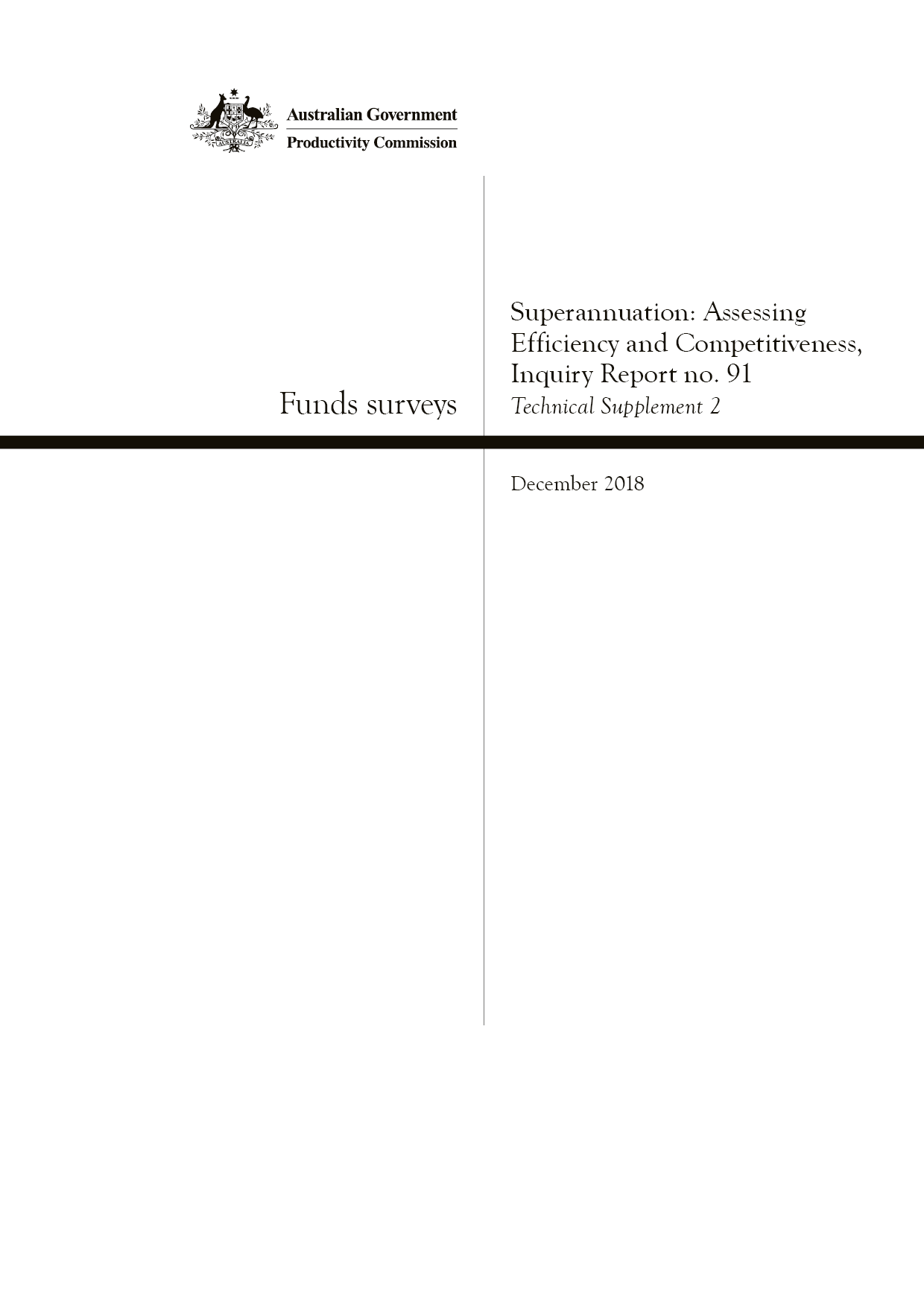 Technical Supplement 2, Superannuation: Assessing Efficiency and Competitiveness, Productivity Commission Inquiry Report Commonwealth of Australia 2018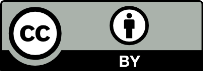 Except for the Commonwealth Coat of Arms and content supplied by third parties, this copyright work is licensed under a Creative Commons Attribution 3.0 Australia licence. To view a copy of this licence, visit . In essence, you are free to copy, communicate and adapt the work, as long as you attribute the work to the Productivity Commission (but not in any way that suggests the Commission endorses you or your use) and abide by the other licence terms.Use of the Commonwealth Coat of ArmsTerms of use for the Coat of Arms are available from the Department of the Prime Minister and Cabinet’s website: https://www.pmc.gov.au/government/commonwealth-coat-armsThird party copyrightWherever a third party holds copyright in this material, the copyright remains with that party. Their permission may be required to use the material, please contact them directly.AttributionThis work should be attributed as follows, Source: Productivity Commission, Funds survey, Technical Supplement 2.If you have adapted, modified or transformed this work in anyway, please use the following, Source: based on Productivity Commission data, Funds survey, Technical Supplement 2.An appropriate reference for this publication is:Productivity Commission 2018, ‘Funds survey’, Technical Supplement 2 to the Inquiry Report Superannuation: Assessing Efficiency and Competitiveness, Canberra, December.Publications enquiriesMedia, Publications and Web, phone: (03) 9653 2244 or email: mpw@pc.gov.au2	Technical supplement: funds surveysThis technical supplement provides selected results from the Commission’s initial and supplementary surveys of institutional superannuation funds that are regulated by the Australian Prudential Regulation Authority (APRA).Funds were surveyed in order to address gaps in the available information about fund inputs, operations and behaviour, including member engagement, governance, insurance, product development, regulation, and expenses. The surveys also sought to remedy the absence of data about the net returns received and investment management fees paid by funds in different classes of assets. Details on the conduct of the two surveys are provided in appendix C. Why survey funds twice?Prior to the release of the draft report, the Commission conducted an initial survey of super funds in 2017 to gather the data necessary to inform its assessment of the efficiency and competitiveness of the super system. Some of the data provided by funds was of poor quality, which necessitated a second, supplementary survey of funds (after the release of the draft report in May 2018). The supplementary survey focused on key evidence gaps relating to fund expenses, net returns and investment management fees, and thus covered only a subset of the questions asked in the initial survey.Questions in the supplementary survey related to fund assets and returns by asset class; investment management fees by asset class; and fund expenses by expense category and source (outsourced to related parties, outsourced to non-associated providers, or provided in-house). The questions on total assets and net returns by asset class, and fund expenses were essentially the same as in the initial survey. The supplementary survey also simplified questions about investment management fees by asset class, which received very poor responses in the initial survey. The initial survey asked for investment management costs by asset class grouped into those incurred in-house, with associate providers or with non-associated providers. The supplementary survey asked for total investment management costs by asset class, not seeking to split costs by source. Information about the survey design and process for each of these surveys is included in appendix C.There are two sections to this supplement. Section 2.1 presents selected descriptive statistics and response rates separately for the initial and supplementary surveys. Section 2.2 provides relevant tables and figures from both of these surveys that support the text in various chapters throughout the inquiry report. The survey source is indicated in each table.2.1	Selected descriptive and response statisticsInitial funds surveyThere were 208 registrable superannuation entities (RSEs) invited to participate in the initial survey, and 114 responses were received (table 2.1). Over 80 per cent of industry funds responded, while the response rate for other fund types was around or below 50 per cent. Overall, responding funds accounted for around 88 per cent of all accounts, and 90 per cent of assets, although the quality of responses was highly varied.Supplementary funds surveyFewer funds were asked to respond to the supplementary fund survey compared with the initial survey. Of the 208 funds invited to participate in the initial funds survey, 22 funds were screened out because they had either wound up or had commenced that process, meaning that invitations to participate in the survey were sent to 186 funds. The Commission received responses from 137 funds, representing over 90 per cent of accounts and assets in APRA-regulated funds (a slight improvement compared with the initial survey). The response rate was similar for retail and not-for-profit funds. The composition of the not-for-profit funds (that is, the split between industry, public sector and corporate funds) that responded to the survey was similar to the composition of all not-for-profit funds in the APRA-regulated system. Industry funds make up 54 per cent of responding not-for-profit funds, and account for around 80 per cent of not-for-profit accounts and 55 per cent of assets.Variations in the quality of dataAs with the initial survey, responses to specific questions varied in quality — for example, 13 of the 137 funds provided no information about expenses. Because the data were collected on an in-confidence basis, survey results for individual funds are not published. With the exception of the descriptive and response statistics below, data from the supplementary survey are grouped into not-for-profit (comprising industry, corporate and public sector funds) and retail market segments. Where there are three or less funds contributing to a cell within a table, information has not been published. This allows the presentation of more detailed tables than would otherwise have been possible.A number of large retail funds indicated that they were unable to complete the supplementary survey due to a lack of available data in the form requested by the Commission (particularly prior to 2013-14). The Commission met with a number of large retail funds that were unable to provide the data requested, and agreed that for 13 retail funds where fund-level data were not available, those funds could provide product- or option-level data that were broadly representative of within-asset-class performance at the fund level.All data reported from the initial and supplementary funds survey should be interpreted cautiously because:some funds have made simplifying assumptions to provide data in the form requested by the Commission (for example, some funds indicated that for years prior to 2013-14 they did not have data on assets or returns that exactly matched to APRA’s asset-class classification)there are relatively few observations for some questions, particularly for earlier years and related party expensessome funds may have interpreted survey questions differently.2.2	Supporting resultsMember engagementGovernanceInsuranceFund activity and product developmentRegulationAssets, net rates of return and investment management fees by asset classThe tables below summarise information from the supplementary survey about total assets, net rates of return and investment management fees, by asset class. For each asset class, funds were asked to provide asset values in dollars, and net returns and investment management fees as a percentage of those assets. Note that:In order to aggregate net returns and investment management fees for use in the report, it was necessary to convert percentages provided by funds to dollar values. There were 13 funds that were unable to provide fund-level data, and submitted ‘representative’ option-level information that has been rescaled to allow fund-level totals. More information on the methodology for the supplementary fund survey is provided in appendix C.The Productivity CommissionThe Productivity Commission is the Australian Government’s independent research and advisory body on a range of economic, social and environmental issues affecting the welfare of Australians. Its role, expressed most simply, is to help governments make better policies, in the long term interest of the Australian community.The Commission’s independence is underpinned by an Act of Parliament. Its processes and outputs are open to public scrutiny and are driven by concern for the wellbeing of the community as a whole.Further information on the Productivity Commission can be obtained from the Commission’s website (www.pc.gov.au).Table 2.2.1	Initial funds survey response rates and coverage By fund typea Asset and accounts shares are calculated using 2017 APRA data. They indicate the percentage of total assets and accounts held by funds that provided survey responses, respectively. b As there are only three eligible rollover funds (ERFs), they are grouped with other retail funds unless otherwise specified.Source: Initial funds survey.Table 2.2	Composition of initial survey dataResponses, assets and accounts across the systema,ba Asset and accounts information is based on 2017 APRA data. b Columns may not sum exactly to totals due to rounding.Source: Initial funds survey.Table 2.3	Cell completions by survey topicaPercentage of cells completed, by fund typea ERFs are grouped with other retail funds unless otherwise specified.Source: Initial funds survey.Table 2.4	Supplementary funds survey response rates and coverageBy fund typea Asset and accounts shares are calculated using 2017 APRA data. They indicate the percentage of total assets and accounts held by funds that provided survey responses, respectively.Source: Supplementary funds survey.Table 2.5	Composition of supplementary survey dataaResponses, assets and accounts across the systema,ba Asset and accounts information is based on 2017 APRA data. b Columns may not sum exactly to totals due to rounding.Sources: Supplementary funds survey; PC analysis of unpublished APRA data.Table 2.6	Provision of fund expenses dataPer cent of funds providing 2016-17 expenses information, by fund typea One fund provided implausible expense values and was excluded from this table. Source: Supplementary funds survey.Table 2.7	Net returns and fees cell completionsPer cent of cells completed, by fund typeSource: Supplementary funds survey.Table 2.8	Annual expenditure on member education and engagementaBy fund type, 2016-17a Results are derived from survey question 8. b Asset information is based on 2017 APRA data. c 29 of the 114 responding funds reported that expenditures on member engagement and education are not relevant as they do not engage directly with members.Source: Initial funds survey.Table 2.9	Availability of information from various sourcesaPer cent, by fund typea Results are derived from survey question 9, which asks funds if they believe member with average financial and superannuation literacy can easily obtain different types of information from different sources.Source: Initial funds survey.Table 2.10	How satisfied are your members with different aspects of fund services?aPer centa Results are derived from survey question 10, which asks funds how satisfied they feel members are with different aspects the services provided by the fund. – Nil or rounded to zero.Source: Initial funds survey.Table 2.11	Sources of information about member satisfactionaPer centa Results are derived from survey question 11, which asks funds if they use different sources of information to form a view about customer satisfaction. b 34 funds did not answer this question.Source: Initial funds survey.Table 2.12	Information collected by fundsaPer centa Results are derived from survey question 13, which asks if the responding fund collects different types of information. 112 funds answered this question.Source: Initial funds survey.Table 2.13	If collected, what information is used in pricing different products?aPer cent, by product typea Results are derived from survey question 15, which asks if funds use information that is collected in the pricing of various products. – Nil or rounded to zero.Source: Initial funds survey.Table 2.14	Member activitiesaPercentage of members undertaking different activities in 2016-17, by fund typea Results are derived from survey question 20, which asks funds to estimate the percentage of their members who undertook various activities within a given year. Fund-level percentages are weighted by the number of members in order to produce aggregate estimates.Source: Initial funds survey.Table 2.15	Obstacles faced by members in switching fundsaAverage ranking of main obstacles, by fund typea Results are from survey question 21, which asks funds to rank obstacles from 1 to 3, with a ‘1’ representing the biggest obstacle and a ‘3’ the smallest obstacle. Source: Initial funds survey.Table 2.16	Minimum number of ‘clicks’ required to access key terms, conditions, fees and performance of MySuper productsaBy fund typea Results are from survey question 22, which asks respondents what the minimum number of clicks required for a member to access key product terms, conditions, fees and performance of MySuper products from the fund’ homepage. 109 funds answered this question. Of the 57 retail funds that answered this question, 10 funds indicated that it would require 0 clicks to access this information.Source: Initial funds survey.Table 2.17	Options for members to switch to and from fundsaPer cent of funds providing options, by fund typea Results are from survey question 23, which asks responding funds how prospective members who wish to move their accumulated balance to that fund may do so.Source: Initial funds survey.Table 2.18	Performance attribution analysisaBy fund typea Results are from survey questions 28, 29, 30 and 31. b Funds are only asked these questions if they have indicated that they do undertake performance attribution analysis. – Nil or rounded to zero.Source: Initial funds survey.Table 2.19	How difficult or easy is it for a ‘reasonable member’ to undertake various actions?aBy fund typea Results are from survey question 32. A ‘reasonable’ member is someone considered to have an average level of financial and superannuation literacy. b ‘Initiating an insurance claim’ refers to all the steps a member must take to register a claim with the fund, irrespective of the nature or complexity of the claim or the eventual result of that claim. – Nil or rounded to zero.Source: Initial funds survey.Table 2.20	Insurance cover by account typeaPer cent of accounts, 2016-17a Results are derived from survey question 34, which asks funds to indicate the number of MySuper and Choice member accounts had different levels of insurance cover. 75 funds responded to at least one of Choice and MySuper/Default sections for 2016-17 of this question in the funds survey, representing 59 per cent of balances and 51 per cent of accounts. – Nil or rounded to zero.Source: Initial funds survey.Table 2.21	Funds reviewing insurance arrangementsaPercentages, by fund type and yeara Results are derived from survey question 40. 110 funds (including 33 industry and 57 retail) responded to this question in the funds survey, representing 88 per cent of balances and 84 per cent of accounts. – Nil or rounded to zero.Source: Initial funds survey.Table 2.22	Inactive accounts with and without insurance coveraBy fund type, 2016-17a Results are based on survey questions 6, 41 and 42. Question 6 asks funds about the number of accounts at 30 June 2017; while question 41 asks funds about the number of inactive accounts they have. Question 42 asks for the percentage of inactive accounts that are paying insurance.Source: Initial funds survey.Table 2.23	Funds reporting trailing commissionsaa Results are based on survey question 43 which asked if the fund has members that are paying trailing adviser commissions. 112 funds answered this question, and all funds paying trailing adviser commissions were retail funds. Funds that advised that they were paying trailing adviser commissions were also asked what proportion of their members were paying these commissions, but only 17 funds answered this question.Source: Initial funds survey.Table 2.24	Coverage of expenses data from the supplementary fund surveyBy fund typeSources: Supplementary funds survey; PC analysis of unpublished APRA data.Table 2.25	Fund expenses compared with APRA dataaExpenses by category and data source, 2016-17a Expense categories are based on APRA’s SRS 331.0. Administration services includes administration and other administration services, while investment services includes investment management services, custody expenses and other investment services expenses. b APRA totals are for the same funds providing data in the supplementary survey. c Difference is a percentage of the APRA expenses data. Sources: Supplementary funds survey; PC analysis of unpublished APRA data.Table 2.26	Administration and investment expenses as a per cent of total assetsBy service sourcea Total assets are based on 2017 APRA data.Sources: Supplementary funds survey; PC analysis of unpublished APRA data.Table 2.27	Administration expenses by service sourcea Retail funds in this table represented only 63 per cent of total assets and 58 per cent of all member accounts in the retail market segment in 2016-17. In contrast, not-for-profit funds in the table account for 83 per cent of total assets and 88 per cent of accounts in the not-for-profit market segment.Source: Supplementary funds survey.Table 2.28	Investment expenses by service source aa Data in this table are not representative for retail funds. Retail funds in this table represented only 34 per cent of total assets and 35 per cent of all member accounts in the retail market segment in 2016-17. In contrast, not-for-profit funds in the table account for 83 per cent of total assets and 86 per cent of accounts in the not-for-profit market segment.Source: Supplementary funds survey.Table 2.29	How does a fund’s capacity to move wholesale services in-house influence competitive pressure on wholesale providers of those services?aWholesale services, by fund sizea Results are derived from survey question 57, which asks to what extent the fund’s capacity to move wholesale functions in-house influences the competitive pressure of wholesale providers of those services. Respondents were instructed that this question is only relevant where the fund outsources to a non-associate provider or provides the services in-house. Service categories are defined by SRS 331.0. Source: Initial funds survey.Table 2.30	Retirement income products offering longevity risk managementaBy fund typea Results are derived from survey questions 58 and 59. Question 58 asks how many retirement income products with longevity risk management (such as an annuity or a group self-annuitisation product) in the year 2012-13. Question 59 asks the same question for the period between 2013-14 and 2016-17. – Nil or rounded to zero.Source: Initial funds survey.Table 2.31	Key adverse effects of regulatory reportingaa Results are based on survey question 67, which asks funds to select the key adverse effect of different sources of regulatory burdens. 111 funds answered this question. b Accounts information is based on 2017 APRA data. – Nil or rounded to zero.Sources: Initial funds survey; PC analysis of unpublished APRA data.Table 2.32	Key adverse effects of disclosure to membersaa Results are based on survey question 67, which asks funds to select the key adverse effect of different sources of regulatory burdens. 111 funds answered this question. b Accounts information is based on 2017 APRA data. – Nil or rounded to zero.Sources: Initial funds survey; PC analysis of unpublished APRA data.Table 2.33	Key adverse effect of tax treatment of particular productsaa Results are based on survey question 67, which asks funds to select the key adverse effect of different sources of regulatory burdens. 111 funds answered this question. b Accounts information is based on 2017 APRA data. – Nil or rounded to zero.Sources: Initial funds survey; PC analysis of unpublished APRA data.Table 2.34	Key adverse effect of regulatory uncertainty and frequent changesaa Results are based on survey question 67, which asks funds to select the key adverse effect of different sources of regulatory burdens. 111 funds answered this question. b Accounts information is based on 2017 APRA data. – Nil or rounded to zero.Sources: Initial funds survey; PC analysis of unpublished APRA data.Table 2.35	Total assets by asset class, not-for-profit fundsAssets ($m) and number of funds (N) contributing dataaa Some funds indicated that they held assets in a particular class, but were unable to provide asset values. They are not included in this table. b The sum of listed and unlisted assets will not necessarily equal the value of total assets for property and infrastructure assets, as some funds have only provided the total (and not the listed and unlisted values) for these classes. N – Number of funds providing asset values for a given class and year.Source: Supplementary funds survey.Table 2.36	Total assets by asset class, retail fundsAssets ($m) and number of funds (N) contributing dataaa Some funds indicated that they held assets in a particular class, but were unable to provide asset values. They are not included in this table. b The sum of listed and unlisted assets will not necessarily equal the value of total assets for property and infrastructure assets, as some funds have only provided the total (and not the listed and unlisted values) for these classes. N – Number of funds providing asset values for a given class and year.Source: Supplementary funds survey.Table 2.37	Net returns by asset class, not-for-profit fundsNet returns ($m) and number of funds (N) contributing dataaa Some funds indicated that they held assets in a particular class, but were unable to provide net returns or asset values. b The sum of listed and unlisted returns will not necessarily equal the value of total returns for property and infrastructure assets, as some funds have only provided the total (and not the listed and unlisted values) for these classes. np – Not published as three or fewer funds provided data.Source: Supplementary funds survey.Table 2.38	Net returns by asset class, retail fundsNet returns ($m) and number of funds (N) contributing dataaa Some funds indicated that they held assets in a particular class, but were unable to provide net returns or asset values. b The sum of listed and unlisted returns will not necessarily equal the value of total returns for property and infrastructure assets, as some funds have only provided the total (and not the listed and unlisted values) for these classes. np – Not published as three or fewer funds provided data.Source: Supplementary funds survey.Table 2.39	Investment management fees by asset class, not-for-profit fundsInvestment management fees ($m) and number of funds (N) contributing dataaa Some funds indicated that they held assets in a particular class, but were unable to provide investment management fees or asset values. b The sum of listed and unlisted fees will not necessarily equal the value of total fees for property and infrastructure assets, as some funds have only provided the total (and not the listed and unlisted values) for these classes. np – Not published as three or fewer funds provided data.Source: Supplementary funds survey.Table 2.40	Investment management fees by asset class, retail fundsInvestment management fees ($m) and number of funds (N) contributing dataaa Some funds indicated that they held assets in a particular class, but were unable to provide investment management fees or asset values. b The sum of listed and unlisted fees will not necessarily equal the value of total fees for property and infrastructure assets, as some funds have only provided the total (and not the listed and unlisted values) for these classes. np – Not published as three or fewer funds provided data.Source: Supplementary funds survey.